INDICACIONES PARA LA PRESENTACIÓN DE POSTERS ONLINELos resúmenes deben ser enviados hasta el 30 de septiembre de 2021 al correo del evento:congresos@binario.com.ecLos resúmenes de las posters solo serán evaluados si cumplen con el formato establecido.La cantidad máxima de autores permitida para participar en cada ponencia es de cuatro (4) autores.Todos los resúmenes son enviados al Comité Académico para su respectiva evaluación.Las evaluaciones del Comité Académico serán:Aceptado en su totalidad.  Aceptado con cambios menores.      Rechazado.Los resúmenes aprobados con cambios menores tendrán un período máximo de cinco (5) días hábiles para realizar los ajustes respectivos (sin excepción).Los resúmenes de posters serán incluidos en el Libro de Memorias con registro ISBN.El Libro de Memorias será publicado en la página web del evento.INDICACIONES PARA LA FORMALIZAR LA INSCRIPCIÓN DE POSTERSPara incluir un trabajo de investigación en categoría de posters en la programación académica, es indispensable haber obtenido nuestra carta de aceptación, y posteriormente, en un período no mayor a siete (7) días hábiles haber efectuado el pago de inscripción. Se desglosa información de costos:Se debe depositar o transferir a:Banco Pichincha: Cta. Cte. #2100184041, IITEC, S.A.; RUC: 0993091626001; Telf.: +593 99 035 9268; la cantidad de sesenta dólares americanos ($30) por cada autor participante. Una vez efectuado el pago, se debe enviar el comprobante de transacción al correo: congresos@binario.com.ec. NOTA: Las inscripciones para ponencias solo se manejan a través de la coordinadora académica Eileen Flores, N° Whatsapp: +58 424.428.21.45, correo: congresos@binario.ec. NO ENVIAR EL COMPROBANTE DE PAGO al correo asignado a la inscripción del público asistente. NO CANALIZAR EL PAGO a través de la página web.FORMULARIO PARA LA PRESENTACIÓN DE POSTERSEnviar a: congresos@binario.com.ecNORMAS PARA LA PRESENTACIÓN DE POSTERSLas indicaciones para la presentación de poster son los siguientes: 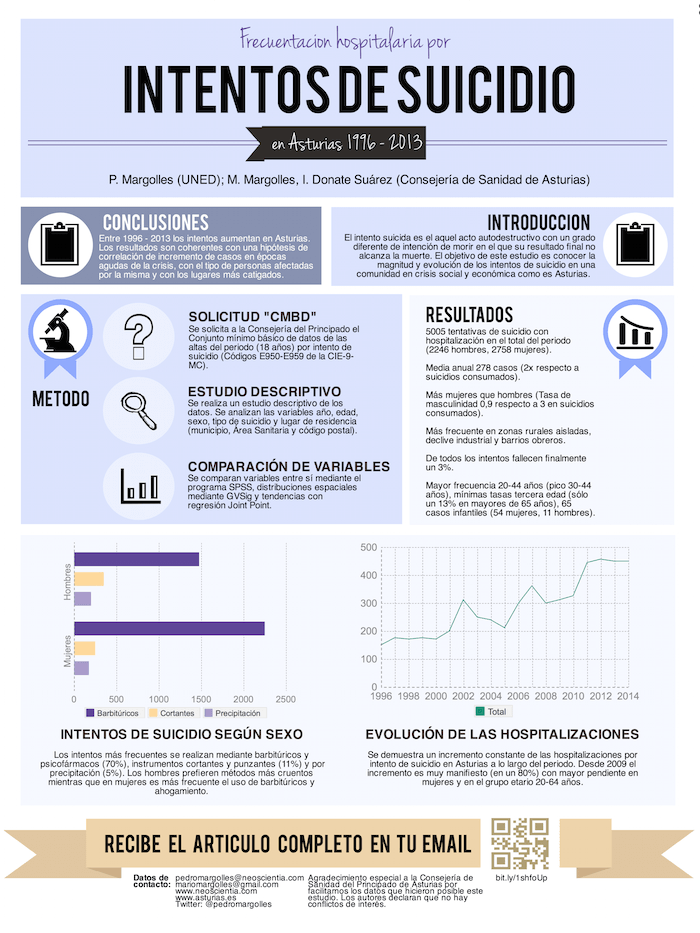 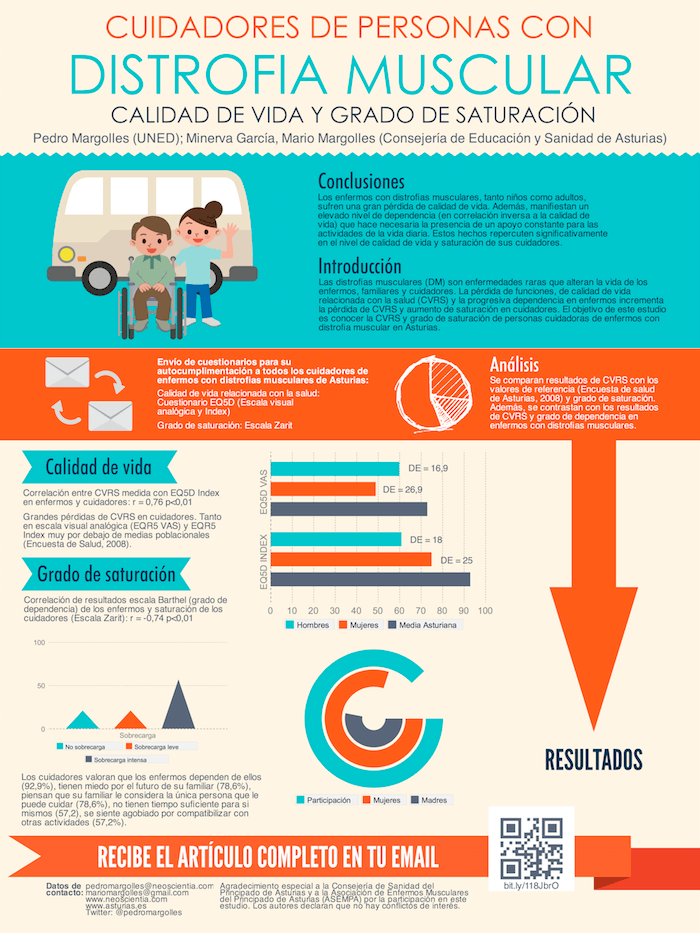 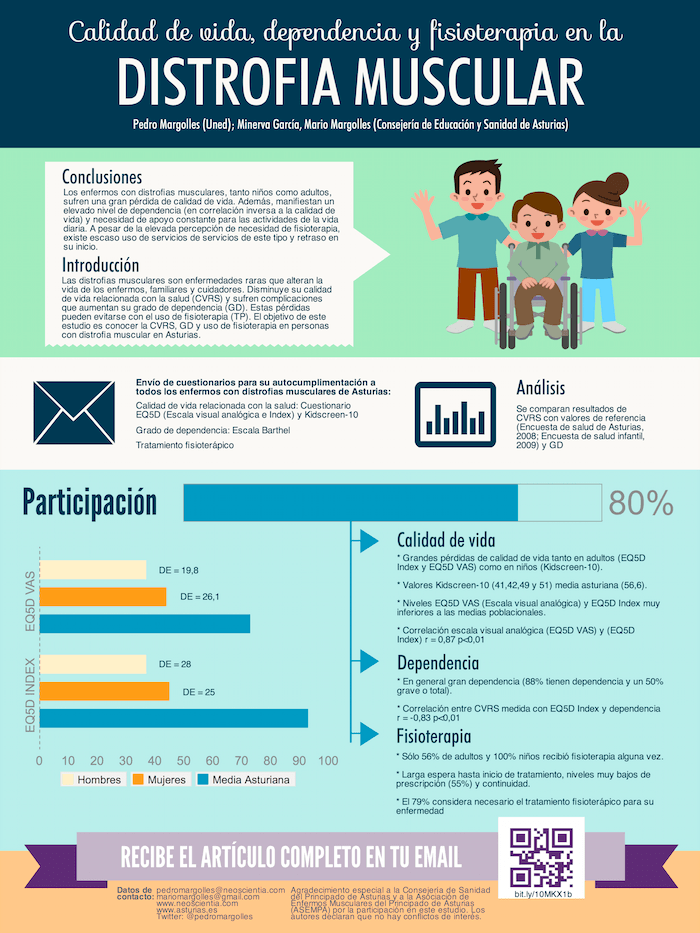 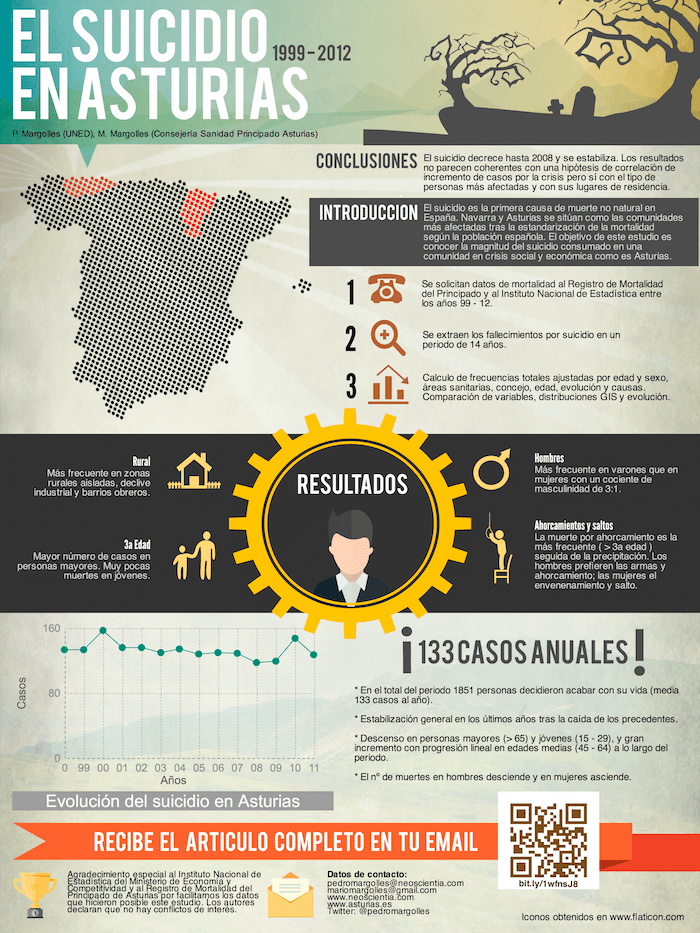 CONTENIDO DEL POSTER:Título.Autores, institución, email.Resumen ejecutivo de 150 palabras.Objetivos.Metodología.Conclusiones.Recomendaciones.TIEMPO DE EXPOSICIÓN AL JURADO Y BENEFICIOS:Los posters estarán expuestos en la web del evento.El (los) autor (es) tendrá (n) que exponer su trabajo frente a un jurado conformado por autoridades universitarias, comité organizador, un expositor nacional y un expositor internacional.El tiempo de exposición es de 10 minutos como máximo y 5 minutos asignados para la sesión de preguntas.El (los) autor (es) recibirá (n) un certificado como expositor del poster con su respectivo tema.Los tres mejores posters serán premiados al finalizar el evento.¿Cómo hacer un cartel académico en Canva?Crea una cuenta de Canva para diseñar tus propios posters.Elige una opción de la biblioteca de plantillas profesionales. Se sugiere seleccionar plantillas en la sección de Educación – Posters. O colocar en el buscador “Poster científico” y le brindarán una gama de plantillas adecuadas para elaborar su cartel.Ejemplo: https://www.canva.com/es_mx/plantillas/EADi4u43Bnk-azul-moderno-cientifico-poster/Sube tus propias imágenes o elige entre más de 1 millón de imágenes de archivo.Arregla tus imágenes, añade fantásticos filtros y edita el texto.Guarda y comparte.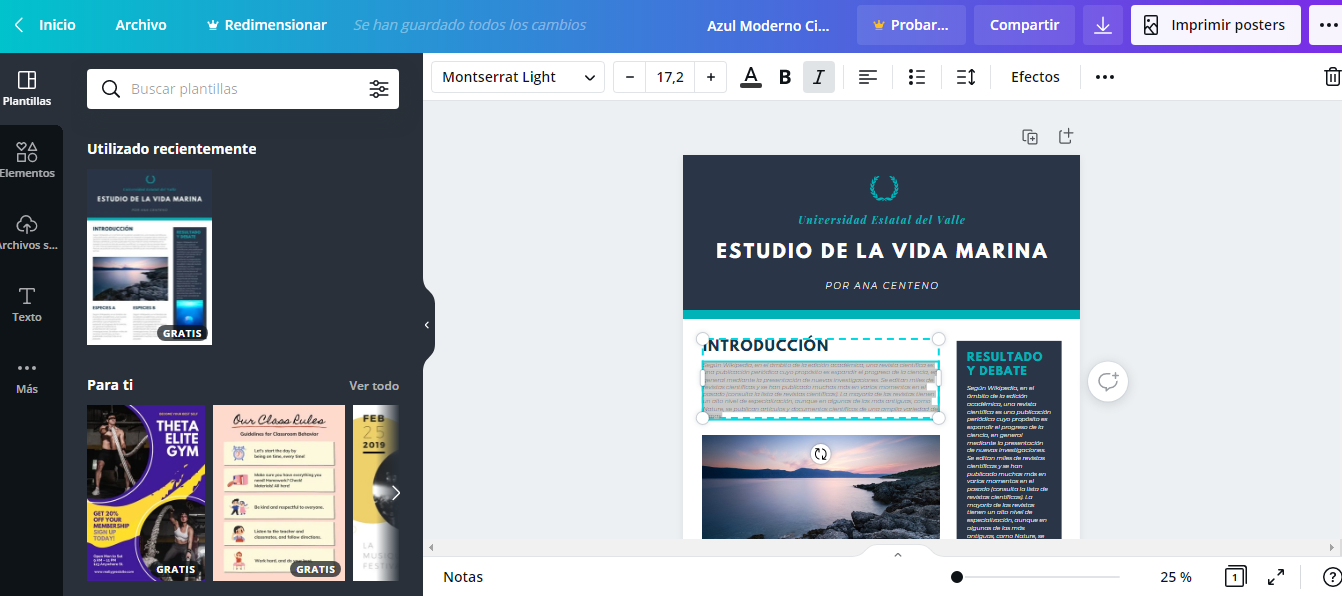 DATOS DEL AUTORDATOS DEL AUTORDATOS DEL AUTORDATOS DEL AUTORAUTOR N° 1AUTOR N° 1AUTOR N° 1AUTOR N° 1Nombres y ApellidosGrado académicoInstituciónN° de Teléfono y/o WhatsAppCorreo electrónico personalCorreo electrónico institucionalRESUMEN DE HOJA DE VIDARESUMEN DE HOJA DE VIDARESUMEN DE HOJA DE VIDARESUMEN DE HOJA DE VIDA(No exceder las 50 palabras)(No exceder las 50 palabras)(No exceder las 50 palabras)(No exceder las 50 palabras)AUTOR N° 2AUTOR N° 2AUTOR N° 2AUTOR N° 2Nombres y ApellidosGrado académicoInstituciónN° de Teléfono y/o WhatsAppCorreo electrónico personalCorreo electrónico institucionalRESUMEN DE HOJA DE VIDARESUMEN DE HOJA DE VIDARESUMEN DE HOJA DE VIDARESUMEN DE HOJA DE VIDA(No exceder las 50 palabras)(No exceder las 50 palabras)(No exceder las 50 palabras)(No exceder las 50 palabras)AUTOR N° 3 – TUTOR AUTOR N° 3 – TUTOR AUTOR N° 3 – TUTOR AUTOR N° 3 – TUTOR Nombres y ApellidosGrado académicoInstituciónN° de Teléfono y/o WhatsAppCorreo electrónico personalCorreo electrónico institucionalRESUMEN DE HOJA DE VIDARESUMEN DE HOJA DE VIDARESUMEN DE HOJA DE VIDARESUMEN DE HOJA DE VIDA(No exceder las 50 palabras)(No exceder las 50 palabras)(No exceder las 50 palabras)(No exceder las 50 palabras)DATOS DE LA INVESTIGACIÓNDATOS DE LA INVESTIGACIÓNDATOS DE LA INVESTIGACIÓNDATOS DE LA INVESTIGACIÓNDATOS DE LA INVESTIGACIÓNTÍTULOTÍTULOTÍTULOTÍTULOTÍTULO(Utilice fuente N° 14)(Utilice fuente N° 14)(Utilice fuente N° 14)(Utilice fuente N° 14)(Utilice fuente N° 14)Descriptores clave:Marque con una X:Marque con una X:Marque con una X:Marque con una X:(5 Palabras)Investigación teóricaInvestigaciónPrácticaEJE TEMÁTICO RELACIONADO A SU INVESTIGACIÓN (MARQUE CON UNA X)EJE TEMÁTICO RELACIONADO A SU INVESTIGACIÓN (MARQUE CON UNA X)EJE TEMÁTICO RELACIONADO A SU INVESTIGACIÓN (MARQUE CON UNA X)EJE TEMÁTICO RELACIONADO A SU INVESTIGACIÓN (MARQUE CON UNA X)EJE TEMÁTICO RELACIONADO A SU INVESTIGACIÓN (MARQUE CON UNA X)*Enfermería clínica quirúrgica, urgencias y cuidados intensivos.*Enfermería clínica quirúrgica, urgencias y cuidados intensivos.*Enfermería clínica quirúrgica, urgencias y cuidados intensivos.*Enfermería clínica quirúrgica, urgencias y cuidados intensivos.*Salud sexual y reproductiva.*Salud sexual y reproductiva.*Salud sexual y reproductiva.*Salud sexual y reproductiva.*Cuidados paliativos del adulto y del adulto mayor.*Cuidados paliativos del adulto y del adulto mayor.*Cuidados paliativos del adulto y del adulto mayor.*Cuidados paliativos del adulto y del adulto mayor.*Salud mental y psiquiatría en Latinoamérica.*Salud mental y psiquiatría en Latinoamérica.*Salud mental y psiquiatría en Latinoamérica.*Salud mental y psiquiatría en Latinoamérica.*Pediatría y enfermería pediátrica.*Pediatría y enfermería pediátrica.*Pediatría y enfermería pediátrica.*Pediatría y enfermería pediátrica.*Gestión Administrativa y cuidados de la salud pública y privada.*Gestión Administrativa y cuidados de la salud pública y privada.*Gestión Administrativa y cuidados de la salud pública y privada.*Gestión Administrativa y cuidados de la salud pública y privada.*Rehabilitación física y fisioterapia.*Rehabilitación física y fisioterapia.*Rehabilitación física y fisioterapia.*Rehabilitación física y fisioterapia.*Fundamentos para el cuidado enfermero.*Fundamentos para el cuidado enfermero.*Fundamentos para el cuidado enfermero.*Fundamentos para el cuidado enfermero.*Ecología y salud.*Ecología y salud.*Ecología y salud.*Ecología y salud.RESUMEN:RESUMEN:RESUMEN:RESUMEN:RESUMEN:(No más de 250 palabras, debe incluir objetivos, metodología y conclusiones o resultados (todo en un párrafo)(No más de 250 palabras, debe incluir objetivos, metodología y conclusiones o resultados (todo en un párrafo)(No más de 250 palabras, debe incluir objetivos, metodología y conclusiones o resultados (todo en un párrafo)(No más de 250 palabras, debe incluir objetivos, metodología y conclusiones o resultados (todo en un párrafo)(No más de 250 palabras, debe incluir objetivos, metodología y conclusiones o resultados (todo en un párrafo)